Nombre del alumno: Carolina Gutiérrez GómezMateria: Universidad del siglo XXIMatricula: LNI1596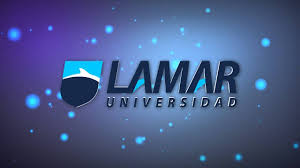 Introducción
Fundada en 1979 la Universidad Guadalajara LAMAR, como un simple bachillerato basado especialmente para capacitar alumnos con fines de turismo, tal éxito tuvo que en1985 esta misma se amplió gracias al Lic. Ricardo Ramírez Angulo. Solo pasó un tiempo para que la Universidad Guadalajara LAMAR fuese la primer universidad incorporada a la UNIVERSIDAD De Guadalajara (UdG) contando ya con 12 carreras activas, que hoy en día este prestigio sigue y favorece a los alumnos siendo la mejor universidad con enlace hacia la UDG, con 34 años que respaldan esta información. Lo primordial que la universidad se basa son: La educación, la persona, el educando. Todo esto engloba una variedad de conceptos positivos y favorables para el desarrollo del estudiante, padres o tutores y los maestros.MANUAL DEL ALUMNO
Como toda institución la universidad cuenta con misión, visión y política de calidad, la cual se ha desarrollado a través de los años para dar una mejora a la capacitación de los involucrados en el proyecto de la institución.
Esta institución desarrolla competencias que son las siguientes: “aprender a aprender”, “aprender a hacer”, “aprender a emprender”, aprender a investigar”, “aprender a ser” y “aprender a pensar”. También cuenta con un proyecto formativo que se basa en: 
1. La tolerancia y el respeto a la diversidad.
2. La realización integral de cada persona.
3. El uso del pensamiento crítico y la creatividad.
4. La autogestión y la responsabilidad.
5. El realismo y el sentido práctico.
6. El trabajo en equipo.
7. La excelencia en el servicio.
8. Respeto a la naturaleza.
El proyecto de ambiente educativo tiene el fin de mantener una “paz” por así decirlo en las actividades realizadas, se define y asigna para la ejecución de las acciones específicas tendientes para el éxito de tener un ambiente físico y social adecuado para todos los involucrados.
Las áreas que brinda los servicios escolares como lo son la coordinación de carrera, dirección de control escolar, mostrador de servicios múltiples y kioscos de servicio, secretaria académica, secretaría administrativa, unidad de seguimiento estudiantil a casos especiales y la unidad de titulación.
Estas mismas han brindado un mejor desempeño en la universidad gracias a su nivel de organización del mismo. Debido a que algunos alumnos no tienen de lleno todo el desempeño en la institución la universidad se preocupa e interviene gracias al programa institucional de tutorías que su objetivo primordial es contribuir a la formación integral de los alumnos a través de la atención de su problemático BIO-PSICO-SOCIAL, que impacte en su trayecto escolar. En caso de que esto no se cumpla a través de las tutorías impartidas la universidad cuenta con un grupo de psicólogos dedicados al bienestar de los alumnos para que tengan un mejor desempeño en la misma.
La universidad imparte algunos métodos para el mejor aprovechamiento dentro de la institución los cuales se manejan en técnicas de estudio y desarrollo de habilidades del pensamiento como lo son algunos: Escuchar música clásica, ser un multitareas, incrementar el vocabulario leyendo diccionario, leer libros infantiles que ayudan a despertar el cerebro, entre otros.
Algunos bocadillos que se recomiendan antes de un examen de la universidad a continuación:
-Chocolate: causa cansancio.
-Hot Cakes: Incita el sueño.
-Carnes rojas: es alimento pesado que causa somnolencia.

Para una mala memoria se recomiendan técnicas de estudio como las siguientes:
-Usar acrónimos.
-Manejar asociaciones de palabras.
-Usar rimas.
ESTRATEGIA COGNITIVA: Trata de hacer repasos, entre estos también aplica subrayar la información importante, la toma apuntes y elaboración de fichas.
COMUNICACIÓN DE LA INFORMACION: se refiera al desarrollo a la habilidad para comunicar la información aprendida haciendo trabajos escritos y resúmenes.
ESTRATEGIA DE ELABORACION DE LA INFORMACION: a través de la realización de diagramas cuadros sinópticos y mapas conceptuales puedes llegar a un punto objetivo mucho más rápidamente.
ESTRATEGIA DE EVIDENCIA DE APRENDIZAJE (Saber y Hacer): En la búsqueda de esto nada mejor que las monografías, los ensayos, la toma de notas, usar crónicas, utilizar reseñas y entrevista.

APOYOS METODOLOGICOS PARA EL APRENDIZAJE AUTOGESTIVO: Por medio de proyectos, artículos de información, investigación acerca del campo y prototipos base para una mejor “lluvia de ideas”.
La universidad maneja un programa de prácticas profesionales con el fin de incrementar una única formación profesional a los alumnos de la misma.
RECOMENDACIONES PARA EL APROVECHAMIENTO

Estudia en equipo, pero concéntrate en lo que estés haciendo. Trata de no distraerte con terceros y enfóquense en el tema que se reunieron a estudiar, pueden desarrollar preguntar y usarlas entre ustedes mismos esto sirve como una recopilación de conocimientos de los estudiantes, así mismo se complementan entre ellos respuestas con el fin de tener una conclusión en común. 


Conclusión
Con una finalización de este ensayo la universidad Guadalajara LAMAR ofrece manuales académicos de la misma universidad con el fin de fortalecer la pasión por los alumnos hacia la escuela dando entender que esto es una forma de enriquecer la conciencia del alumno y sus conocimientos.